§12988.  Training for Title IX coordinators, campus safety personnel and individuals involved in the disciplinary process1.  General requirement.  Each institution of higher education shall ensure that its Title IX coordinator and members of its campus police force or campus safety personnel employed by the institution of higher education undergo annual training in awareness of sexual violence, intimate partner violence and stalking and trauma-informed responses.[PL 2021, c. 733, §2 (NEW).]2.  Requirements for involvement in disciplinary process.  Any individual who participates in the implementation of an institution's disciplinary process under this chapter, including but not limited to any individuals responsible for resolving reports of incidents of sexual violence, intimate partner violence and stalking, must be trained or have experience in handling such reports and the operations of the institution's disciplinary practice.  The training must include, but is not limited to:A.  Information about providing a trauma-informed response when working with and interviewing victims of an alleged incident of sexual violence, intimate partner violence or stalking;  [PL 2021, c. 733, §2 (NEW).]B.  Information on particular types of conduct that constitute sexual violence, intimate partner violence and stalking;  [PL 2021, c. 733, §2 (NEW).]C.  Information on affirmative consent and the role drugs and alcohol may play in an individual's ability to consent;  [PL 2021, c. 733, §2 (NEW).]D.  The effects of trauma, including any neurobiological impact on an individual;  [PL 2021, c. 733, §2 (NEW).]E.  Cultural competency training regarding how sexual violence, intimate partner violence and stalking may affect students differently depending on factors that contribute to a student's cultural background, including but not limited to national origin, sex, ethnicity, religion, gender identity, gender expression and sexual orientation;  [PL 2021, c. 733, §2 (NEW).]F.  Methods of communicating sensitively and compassionately with a reporting party including, but not limited to, an awareness of responding to a reporting party with consideration of that party's cultural background and providing services to or assisting in locating services for the reporting party;  [PL 2021, c. 733, §2 (NEW).]G.  Training and information regarding how sexual violence, intimate partner violence and stalking may affect students with developmental or intellectual disabilities; and  [PL 2021, c. 733, §2 (NEW).]H.  Methods of communicating sensitively with a responding party, including an awareness of the emotional impact of an allegation of sexual violence, intimate partner violence and stalking.  [PL 2021, c. 733, §2 (NEW).][PL 2021, c. 733, §2 (NEW).]SECTION HISTORYPL 2021, c. 733, §2 (NEW). The State of Maine claims a copyright in its codified statutes. If you intend to republish this material, we require that you include the following disclaimer in your publication:All copyrights and other rights to statutory text are reserved by the State of Maine. The text included in this publication reflects changes made through the First Regular and First Special Session of the 131st Maine Legislature and is current through November 1, 2023
                    . The text is subject to change without notice. It is a version that has not been officially certified by the Secretary of State. Refer to the Maine Revised Statutes Annotated and supplements for certified text.
                The Office of the Revisor of Statutes also requests that you send us one copy of any statutory publication you may produce. Our goal is not to restrict publishing activity, but to keep track of who is publishing what, to identify any needless duplication and to preserve the State's copyright rights.PLEASE NOTE: The Revisor's Office cannot perform research for or provide legal advice or interpretation of Maine law to the public. If you need legal assistance, please contact a qualified attorney.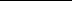 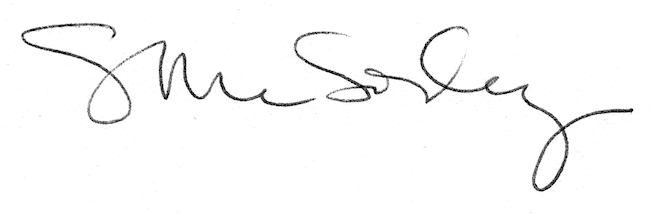 